Curriculum Vitae                                                      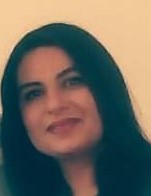 Informations personnelles Nom : BEN BRAHIMPrénom : MounaAffiliation : Maitre-assistante permanente  depuis 2011 à l’école supérieure de Commerce de TunisChercheur permanent  de 2000-2014 au laboratoire de recherche LARODEC à l’ISG de Tunis.Chercheur permanent de 2016 jusqu’à ce jour à l’unité de recherche QUAREG à l’ESC.Email :mouna.benbrahim@gmail.comTel : 24 864 790Formation Thèse de doctorat en sciences de gestion en juillet 2010 à l’ISG de Tunis.DEA en gestion (option Marketing) à l’ISG- Juin 2002- avec la mention très bien.Maîtrise de l’IHEC de Carthage- Juin 1999- avec la mention Assez bien.Baccalauréat Mathématiques- Juin 1995- avec la mention Assez bien. Expérience pédagogiqueMaître assistante à l’école supérieure de Commerce de Tunis depuis Septembre 2011.Assistante permanente à l’école supérieure de Commerce de Tunis depuis Septembre 2005.Assistante contractuelle à l Ecole supérieure des sciences et technologies de Tunis (ESSTT) 2003-2005.Assistante contractuelle à l’ISG de Tunis 2001-2003.Contrat étudiant et vacataire à L’ISG de Tunis 2000-2001.EnseignementESC de Tunis ( 2005-…) 2016-2019Théorie des jeux (Master de recherche Economie et applications quantitatives)Théorie des jeux  et applications marketing (Master recherche Marketing)Recherche opérationnelle (3 économie quantitative)Théorie d’optimisation (2ème Licence fondamentale en économie)Economie expérimentale (3ème économie quantitative)2014Processus stochastique (master professionnel Statistiques et informatique décisionnelle)2014-2011Graphes et flots Recherche opérationnelleMicroéconomie (1 ère année licence fondamentale en économie)2008-2010 :Cours intégré de recherche opérationnelle (niveau 2eme LFIG2007-2008 :Travaux dirigés de recherche opérationnelle (3eme ESC)Cours et TD de théorie des graphes (2eme IAG)Travaux diriges de Mathématiques (Analyse) (1ere SG)2006-2007 :Travaux dirigés de recherche opérationnelle (3eme ESC)Cours et TD de théorie des graphes (2eme IAG)Cours et TD de Théorie des graphes ( 2 eme IAG)Travaux diriges de Gestion de production) (2eme SG) ◙2005-2006 :Travaux dirigés de recherche opérationnelle (3eme ESC) Cours et TD de théorie des graphes (2eme IAG)Travaux dirigés de techniques de prévision (1ere SG)ESSTT (2003-2005)Cours intégré de recherche opérationnelle (2eme Informatique)ISG de Tunis : (2000-2003)Travaux dirigés de Mathématiques Discrètes ( 1ere IAG)Travaux diriges de programmation linéaire ( 1ere IAG) Cours et TD de Théorie des graphes ( 2eme IAG)Travaux diriges de Gestion de production) (2eme SG)Publications Papier de recherche « R&D equilibrium strategies with surfers » dans les cahiers du GERAD (serie des rapports de recherche de HEC Montréal) ISSN : 0711-2440- Janvier 2007.Publication de l’article « R&D equilibrium strategies with surfers » dans Journal of optimization Theory and applications, Janvier 2008, vol 136, PP 1-13.Papier de recherche « R&D investments in presence of free riders » dans les cahiers du GERAD ISSN 0711-2440 December 2016.Publication de l’article « strategic R&D investments and  efficiency in the presence of free riders » ; RAIRO operations research 2016, vol 50, pp 611-625. Publication d’un chapitre intitulé «  Multi-Decision Players in R&D Investment Games » , October 2018, In book: Financial Decision Aid Using Multiple Criteria Constantin (Eds.) SpringerPublication de l’article «Multi-level, Multi-player R&D Investment Decisions: Cooperation or Competition? » dans le journal Journal of Multi-Criteria Decision Analysis 201, pp1-12Stages de rechercheStage de recherche au laboratoire GERAD –HEC Montréal, Canada, Septembre     2007.Stage de recherche à l’université d’économie de Coimbra, Portugal, Mars-Avril 2005.Conférences et séminairesPrésentation du papier « cooperative and non cooperative R&D equilibrium strategies with surfers » dans la 5ème  conférence internationale Modeling, simulation and applied optimization (ICMSAO), 28-30 Avril 2013 à Hammamet.Pré-soutenance de la thèse dans les journées de l’école doctorale Sciences de Gestion, 26-28 Mai 2009, Hammamet. Présentation du papier intitulé « A three-stage R&D game with absorptive capacity and surfer » dans la conférence, The 7 th UAE Math Day, Avril 2009, American University of Sharjah, Emirats Arabes Unis.Participation au séminaire national «   Decision Sciences Meeting » organisé par le laboratoire LARODEC et TMSS (Tunisian Management Science society), 07-08 Mars 2009.Participation au séminaire « 12th Operations research and process control meeting », organisé par le laboratoire LARODEC, 09-11 Janvier  2009, Ain Drahem.Participation au meeting annuel ROC du laboratoire LARODEC, 08 Juin 2008, Mahdia.Participation à la conférence annuelle de , Janvier 2008, Hammamet.Stage de recherche au laboraoire GERAD HEC Montral , Septembre 2007.Participation à la  12ème  conférence annuelle de , 27-28 Mai 2006, Hammamet.Présentation du papier intitulé « A two-stage R&D game with spillovers » dans la conférence The third UAE Math Day, Avril 2005, à l’université al Ain aux Emirats Arabes Unis.  Présentation du papier intitulé « Multi R&D project-game » à la conférence internationale the 6th international Multi-Objective Programming and Goal Programming : New trends and applications, Avril 2004, Hammamet.Participation au séminaire « Decision and knowledge management » organisé par l’INSAT en collaboration avec l’association Tunisienne des Techniques Numériques et d’Automatique (ATTNA), Janvier 2004, Hammamet.Activités pédagogiquesEncadrement de PFE pour les licences.Rapporteur de mémoires de master  notamment à l’école polytechnique de Tunis.Travaux en cours (encadrements en cours)Un papier intitulé « An R&D game with incomplete information and endogenous free riding decision »Un papier intitulé « A stochastic two-stage game withh absoprtive capacity »Master de rechercheEAQKhouloud MohsniSujet: Un modèle de jeu stochastique d’innovationMaster de rechercheEAQMarwa KhadhriSujet: Jeux bayésiens et stratégies d’innovation